NLTRA Funding GuidelinesNLTRA offers Educational funding, when funds are available, to current NLTRA members in the following two categories:Education offered and promoted by NLTRAEducation offered by external sources that are relevant to the field of Therapeutic Recreation.Funding is broken down in yearly quarters, with $250.00 available per quarter for each category.  This amount will be reviewed each year based on the financial situation of the NLTRA.Jan.-Mar.Apr.-Jun.Jul.-Sept.Oct.-Dec.Criteria for applying and gaining funding through NLTRA, and things to note:Must be a current professional member of NLTRA in good standing for at least 1 yearMust submit request by filling out the Education Funding Request Form Funding requests will be reviewed at the end of each quarter, and money will then be dispersed based on the number of people requesting funds.Members will be notified of approval, however reimbursement will not occur until proof of payment is submitted to NLTRA treasurer at nltra.treasurer@gmail.com Members will only be eligible to receive funding once per calendar year (January-December).Recipients are expected to share their experience and what they have learned with others (by approved written briefing and/or presentation to members). All written briefings will be shared with NLTRA membership via email blast.  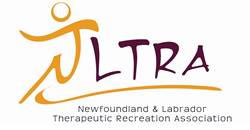 NLTRA Education Briefing*to be completed post education opportunity, completed forms should be submitted to nltra.treasurer@gmail.com. Completed briefing should be returned 2 weeks post event.  Individuals approved for education funding by the NLTRA are required to submit a written briefing of what they learned at the education event. Individuals may also be asked to do a presentation to share the knowledge learned with other NLTRA members.  Name of Event: _______________________________________________Date attended: _____________________________Organizer/Facilitator of event: ______________________________________Briefing Note or description of what you learned:__________________________ _________________________________________________________________________________________________________________________________________________________________________________________________________________________________________________________________________________________________________________________________________________________________________________________________________________________________________________________________________________________________________________________________________________________________________________________________________________________________________________________________________________________________________________________________________________________.Would you be interested in doing a presentation on this?           Yes	         NoIf yes, the Education Coordinator will contact you. 	This information above will be shared with the NLTRA membership. 